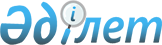 О внесении изменений и дополнений в некоторые Законы Республики Казахстан и Указы Президента Республики Казахстан, имеющие силу ЗаконаУказ Президента Республики Казахстан от 26 января 1996 г. N 2824 имеющий силу Закона.
      В соответствии со статьей 1 Закона Республики Казахстан от 10 декабря 1993 г. "О временном делегировании Президенту Республики Казахстан и главам местных администраций дополнительных полномочий" и в связи с изданием Указа Президента Республики Казахстан, имеющего силу Закона, "О специальных экономических зонах в Республике Казахстан" постановляю: 
      I. Внести изменения и дополнения в следующие Законы Республики Казахстан и Указы Президента Республики Казахстан, имеющие силу Закона: 
      1. Дополнить Закон Республики Казахстан от 17 декабря 1991 г. "О бюджетной системе Республики Казахстан" (Ведомости Верховного Совета Республики Казахстан, 1991 г., N 51, ст. 624) статьей 2-1 следующего содержания: 
      "Статья 2-1. Особенности применения Закона на территории 
                            специальной экономической зоны 
      Настоящий Закон применяется на территории специальной экономической зоны в части, не противоречащей законодательству о специальных экономических зонах". 
      2. Статью 9 Закона Республики Казахстан от 10 декабря 1993 г. "О местных представительных и исполнительных органах Республики Казахстан" (Ведомости Верховного Совета Республики Казахстан, 1993 г., N 23-24, ст. 516) дополнить частью третьей следующего содержания: 
      "Настоящий Закон применяется на территории специальной экономической зоны в части, не противоречащей законодательству о специальных экономических зонах". 
      3. Статью 4 Указа Президента Республики Казахстан, имеющего силу Закона, от 17 апреля 1995 г. N 2198 "О государственной регистрации юридических лиц" (Ведомости Верховного Совета Республики Казахстан, 1995 г., N 3-4, ст. 35) дополнить частью второй следующего содержания: 
      "Государственная регистрация юридических лиц, создаваемых на территории специальной экономической зоны, а также учетная регистрация их филиалов и представительств производится уполномоченным органом Министерства юстиции Республики Казахстан непосредственно на территории специальной экономической зоны". 
      4. Статью 2 Указа Президента Республики Казахстан, имеющего силу Закона, от 24 апреля 1995 г. N 2235 "О налогах и других обязательных платежах в бюджет" (Ведомости Верховного Совета Республики Казахстан, 1995 г., N 6, ст. 43; N 12, ст. 88) дополнить пунктом 4 следующего содержания: 
      "4. По специальным экономическим зонам общегосударственные и местные налоги и сборы поступают в доход финансового фонда (бюджета) специальных экономических зон в порядке, определяемом законодательством о специальных экономических зонах". 
      5. В статье 3 Указа Президента Республики Казахстан, имеющего силу Закона, от 20 июля 1995 г. N 2368 "О таможенном деле в Республике Казахстан" (Ведомости Верховного Совета Республики Казахстан, 1995 г., N 13): 
      дополнить новой частью третьей следующего содержания:
      "На территории специальной экономической зоны действует режим
      свободной таможенной зоны. Порядок создания такой специальной
      экономической зоны определяется законодательством о специальных
      экономических зонах";
      часть третью считать частью четвертой.
      II. Настоящий Указ вступает в силу со дня опубликования.
      Президент
      Республики Казахстан
					© 2012. РГП на ПХВ «Институт законодательства и правовой информации Республики Казахстан» Министерства юстиции Республики Казахстан
				